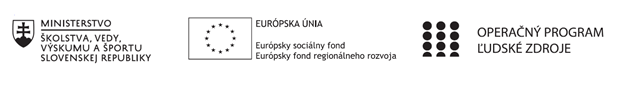 Správa o činnosti pedagogického klubu Príloha:Prezenčná listina zo stretnutia pedagogického klubuPrioritná osVzdelávanieŠpecifický cieľ1.1.1 Zvýšiť inkluzívnosť a rovnaký prístup ku kvalitnému vzdelávaniu a zlepšiť výsledky a kompetencie detí a žiakovPrijímateľGymnáziumNázov projektuGymza číta, počíta a bádaKód projektu  ITMS2014+312011U517Názov pedagogického klubu SLOV GYMZADátum stretnutia  pedagogického klubu27.01.2020Miesto stretnutia  pedagogického klubuGymnázium, Hlinská 29, ŽilinaMeno koordinátora pedagogického klubuLenka ŠtalmachováOdkaz na webové sídlo zverejnenej správywww.gymza.skManažérske zhrnutie:krátka anotácia, kľúčové slová čitateľská gramotnosť; čitateľské stratégie Hlavné body, témy stretnutia, zhrnutie priebehu stretnutia:Vyhodnotenie činnosti klubu. Prezentácia úspechov jednotlivých členov klubu.Plán práce PK SLOVGYMZA v 2.polroku školského roka 2019/2020.Závery a odporúčania:Členky PK SLOVGYMZA vyhodnotili plnenie čiastkových úloh v rámci plánu práce v 1.polroku školského roka 2019/2020 (realizácia a vyhodnotenie testov čitateľskej gramotnosti, tvorba úloh  s aplikáciou vybraných čitateľských stratégií).Členky PK SLOVGYMZA prezentovali svoje skúsenosti z riešenia úloh s využitím vybraných čitateľských stratégií.Členky PK SLOVGYMZA sa oboznámili s úlohami v rámci plánu práce v 2.polroku školského roka 2019/2020.Vypracoval (meno,priezvisko)Katarína SádeckáDátum27.01.2020PodpisSchválil (meno, priezvisko)Mgr. Lenka ŠtalmachováDátum27.01.2020Podpis